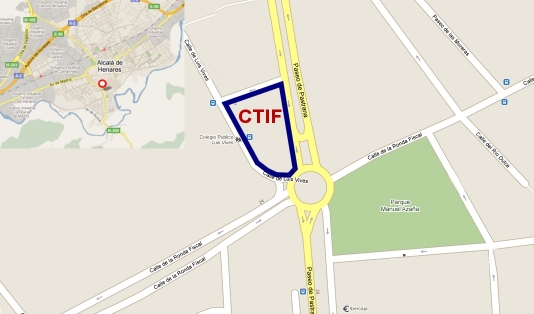 CTIF-Madrid EsteC/ LUÍS VIVES, 1728803 ALCALÁ DE HENARES, MADRID.TELÉFONO: 91 881 32 12  FAX: 91 881 32 33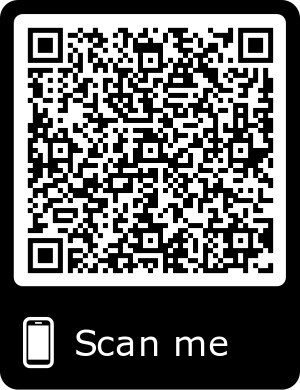 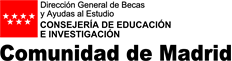 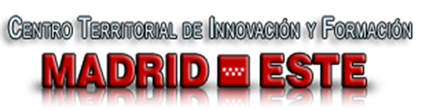 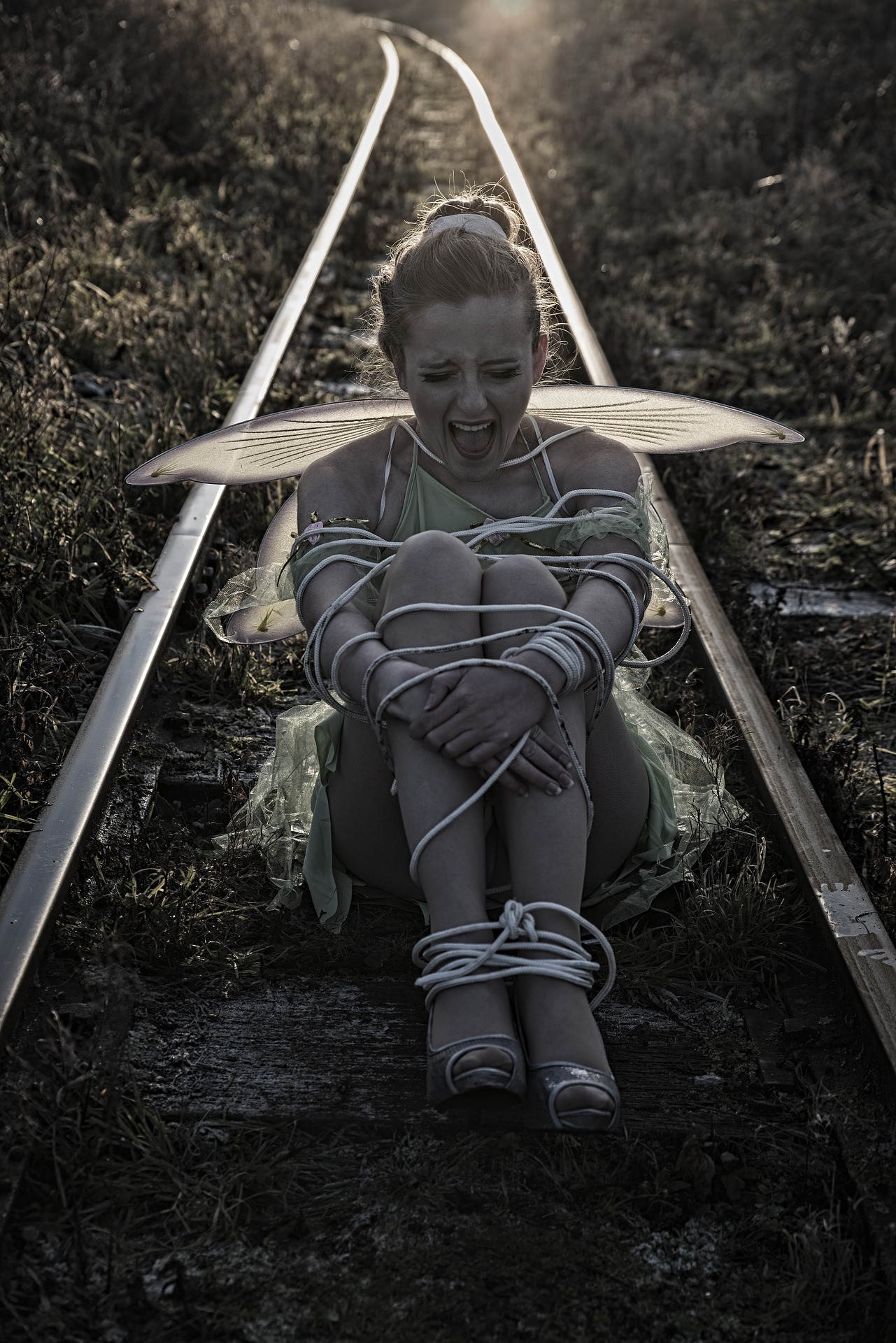 DETECCIÓN DE PROBLEMAS DE SALUD MENTAL INFANTO JUVENIL EN EL AULA. COMPARTIENDO LA TAREA.Este curso supone una aproximación a la salud infanto juvenil en el aula realizando exposiciones teóricas y debates sobre supuestos prácticos y aprovechando la experiencia de los participantes con alumnado con esta problemática. El curso será impartido por Psicólogos y Psiquiatras del Programa Infanto-Juvenil de la Unidad de Salud Mental de Alcalá de Henares. PONENTESABIGAIL HUERTAS PATON, PsiquiatraÁNGELES ASIEL RODRÍGUEZ,PsiquiatraÁNGELA DE LA HOZ MARTÍNEZ, PsicólogaDIANA SASTRE ALCOVER, PsicólogaMARÍA SÁNCHEZ  PASCUAL PsicólogaMAR MARTÍN CABEZAS, PsicólogaCRISTINA PÉREZ ESPARTERO, PsiquiatraOBJETIVOS1. Mejorar y profundizar en los conocimientos en las distintas problemáticas que se encuentran en el trabajo en salud mental infanto-juvenil.2. Compartir dificultades a la hora de abordar el trato con los niños y cuando hay que alertar a las familias o al equipo psicopedagógico.CONTENIDOS1. (24 sep) Salud Mental Infanto Juvenil. El niño sano y cuando empiezan los problemas (Abigail Huertas).2. (26 sep) Enfermedades psicosomáticas y su repercusión en la escolarización (Ángela de la Hoz).3. (1 oct) Problemas de comportamiento y uso de tecnología (Abigail Huertas)4. (3 oct) Nuevas parentalidades (Ángela de la Hoz y Diana Sastre).5. (10 oct) Los trastornos relacionados con la inquietud y la inatención (María Sánchez)6. (15 oct) La adolescencia normal y sus peculiaridades (Mar Martín).7. (17 oct) La gravedad en la infancia y la adolescencia. El niño silenciosoy el trastorno mental grave en adolescentes (Ángeles Asiel y Cristina Pérez)La separación entre infancia y adolescencia se puede establecer entre los 12 a 14 años.LUGAR Y FECHAS DE REALIZACIÓN DEL CURSOCTIF Madrid Este. C/ Luís Vives 17.  Alcalá de Henares24 y 26 de septiembre. 1, 3, 10, 15 y 17 de octubre. Lunes y miércoles de 17:00 a 20:00 horas excepto lunes 1 de octubre de 17:00a 19:00 horas.DESTINATARIOSProfesores Técnicos de Formación Profesional. Maestros Catedráticos y Profesores de Enseñanza Secundaria. Educadores. Técnicos de E. Infantil.EVALUACIÓNAnálisis de un caso real o ficticio, describiendo su comportamientoy las posibles medidas a tomar para su tratamiento, bien en elcentro o por los servicios asistenciales. Se realizará durante lassesiones presenciales en los tiempos de debate.METODOLOGÍA- Revisión teórica de los distintos aspectos del tema tratado.- Exposición de un caso clínico para discutir entre todos los participantes.- Los casos clínicos podrán ser planteados por los ponentes pero se está abierto a casos planteados por los asistentes.INSCRIPCIONES EN: http://ctif.madrideste.educa.madrid.org/ Desde el jueves, 06 de septiembre a las 8:00 horas hasta el viernes, 21 de septiembre de 2018 a las 21:00 horas Responsable del CTIF: Asesor de Ciencias: Juan Miguel Nieto Muñoz.  e-mail: juan.nieto2@educa.madrid.org.    Tno: 918813212Fotografía de Emily_WillsPhotography (Pixabay)